UPTON BY CHESTER AND DISTRICT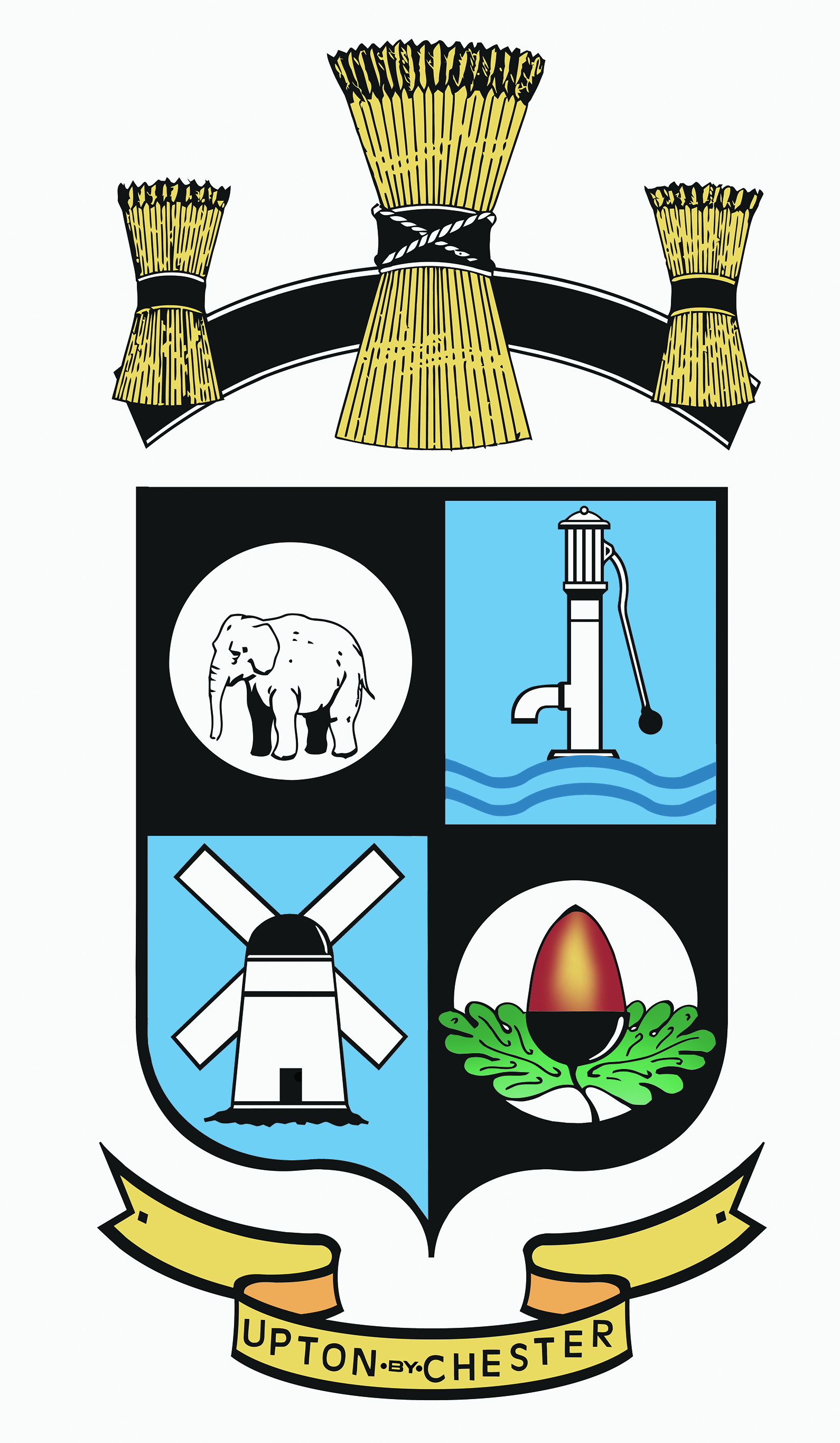 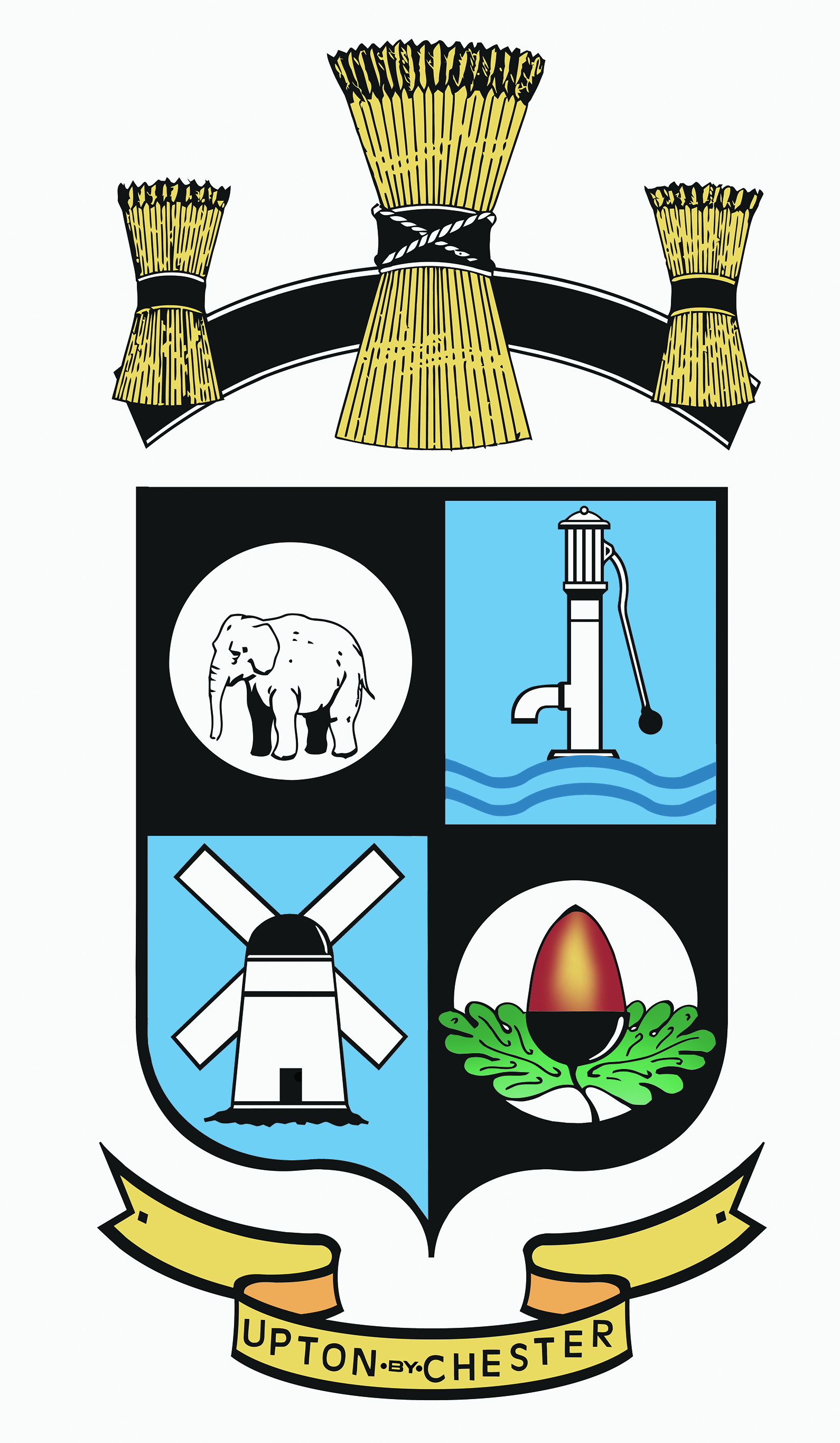  PARISH COUNCIL18 Gladstone RoadChesterCH1 4BY07584415343Email: clerk@uptonbychester.org.ukDear Member,You are summoned to the General Purposes and Localities Committee meeting of Upton by Chester & District Parish Council to be held at 7.00pm on Monday 4th June 2018 at The Pavilion, Wealstone Lane, Upton, Chester.The business to be transacted at the meeting is detailed on the agenda below. Please note that Standing Orders will apply at this meeting.  30.05.18	Signed, Suzi Pollard   Clerk to the Parish CouncilAGENDA 1. ELECT A CHAIRMAN.2. ELECT A VICE CHAIRMAN.3. APOLOGIES FOR ABSENCE.To receive apologies for absence as reported to the clerk.4. DECLARATIONS OF INTEREST.Members are invited to declare any interests they may have in any items on this agenda as per the Code of Conduct.5. CLERK’S REPORT.To receive a report from the clerk on the actions carried out on the resolutions made at the last meeting.6. MINUTES.To approve the Minutes of the meeting held on 12th March 2018.	7. CHRISTMAS MARKET.To receive information and further consider the arrangement of a Christmas Market at the Weston Grove shopping area.8. EXTERNAL BANNERS AND SIGNS.To consider a protocol for erecting external advertising/information banners and signs at the Pavilion and QE II playing fields.9. PAVILIION HIRE AND SPORTS FACILITIES PRICE INCREASES.To review the impact of recent price increases for pavilion room hire and sporting facilities fees.10. MILL VIEW SCHOOL ACCESS TO PLAYING FIELD.To consider permitting the installation of a gate between the school and playing field.11. BUS SHELTER, UPTON LANE.To consider handing the ownership of the Upton Lane bus shelter back to CW&C Council.12. COMMUNITY GARDEN.To consider creating a community garden/orchard on Parish Council land.13. POPPY SCULPTURE.To approve the installation of a wooden poppy sculpture at the war memorial.14. BOWLING GREEN.To receive a report on the soil analysis from the bowling green and agree ongoing maintenance.15. UPTON FEST.To review comments received regarding Upton Fest and approve a request for next year’s event.16. LITTER.To consider further litter picking in the parish.17. HIGHWAYS ISSUES.To report highways issues to the clerk.18. DATE AND TIME OF THE NEXT MEETING.To confirm that the date and time of the next meeting will be on Monday 16th July 2018 at 7.30pm.